CORN Descriptor Form(Form created by Seeds of Diversity Canada for The Bauta Family Initiative on Canadian Seed Security.)Please observe several plants in the same bed/row.  Please use a separate form for each variety.If you cannot answer any of these questions, just leave them blankFor questions asking for averages, please take 10 measurements from different plants. See chart on last page.Variety name		____________________			[ ] Variety name is unknownObserver		____________________Location		____________________Population size 	How many seeds did you plant in total? 					_________Germination rate	What percent of the seeds germinated?					_________Final Population 	How many plants did you harvest seeds from at the end of the season?           _________DatesDate when you sowed the seeds?					____________________Date when 50% of the seeds germinated?				____________________Date when tassels (male flowers) appeared on 50% of the crop?	____________________Date when silks (female flowers) appeared on 50% of the crop?	____________________Date when 50% of the plants have a dry leaf ear?			____________________Date when corn was ready to harvest as fresh corn (if applicable)? 	____________________Date when corn was ready to harvest for seed? 			____________________Rogueing for Seed ProductionRogueing should be done periodically throughout the season especially: At the seedling stage for lack of vigourAs plants grow for off-type foliageAt flowering for off-type flowersAt fruiting for off-type fruitsAt harvest for ability to mature fruit/dry down*The best time to rogue for off- types is before flowers start to appear. After flowers appear rogueing should focus more on fruits and seedsEarly/Mid-SeasonRoughly how many plants were removed after rogueing for seedling vigour? (Typically remove about 10% of weakest seedlings and any seedlings showing signs of disease after germination)	____________ (# plants removed)     or      __________ % of plants removedWhat is the average height of the plant, from the ground to the base of the tassel? (observed after milk stage - i.e. about 18 to 22 days after silking, the kernels are mostly yellow and contain "milky" white fluid )	________ cm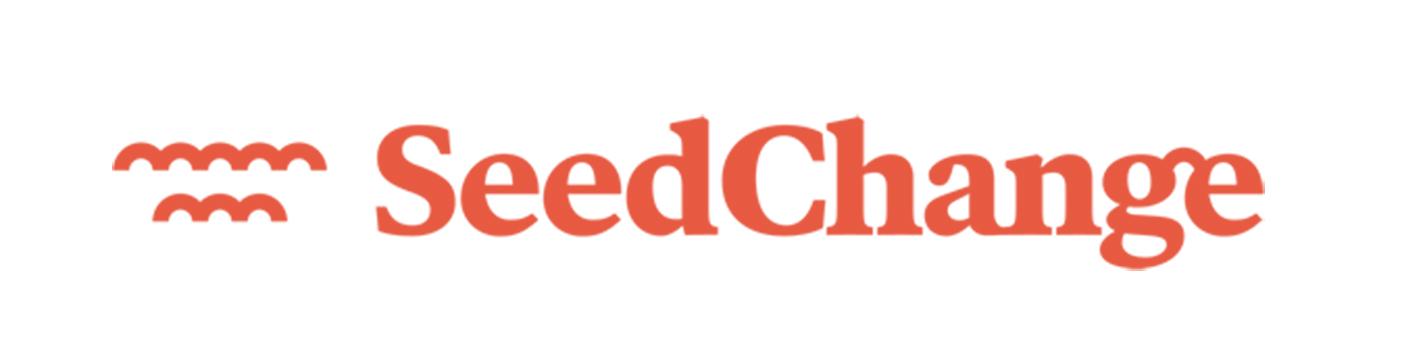 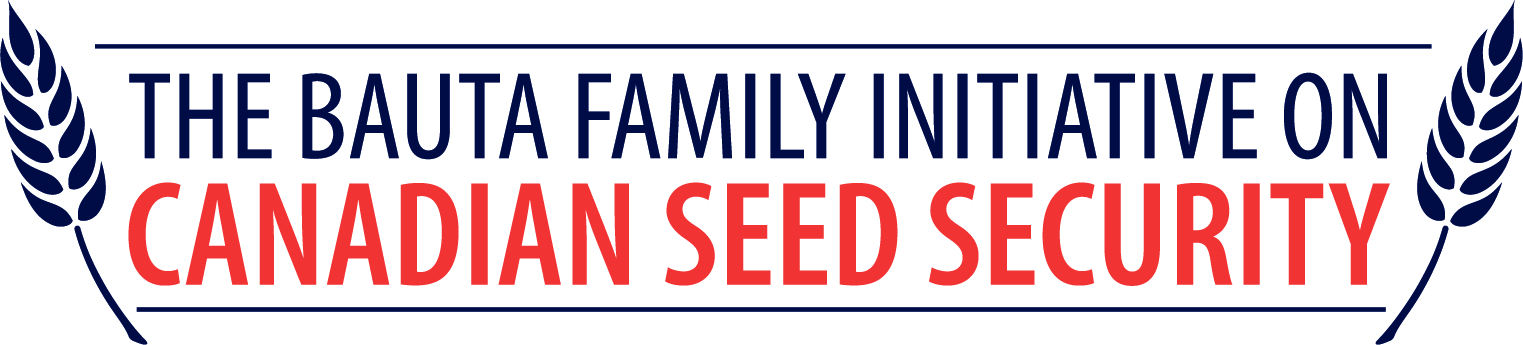 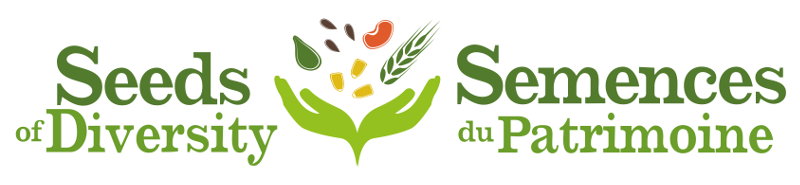 What is the average number of leaves present above the uppermost ear including ear leaf?	________What is the stem colour, observed between the two topmost ears at flowering?	Green		Sun red		Red	       Purple	      BrownLate Season / Plant MaturityWhat is the average height of the plant at physiological maturity (the point at which the cob has fully ripened), from the ground to highest point on of the tassel (the small flowers at the top of corn)?  	____________ cmWhat is the average diameter of the top ear when measured at the center of the ear (the cob and surrounding husk), at physiological maturity?  ____________ cm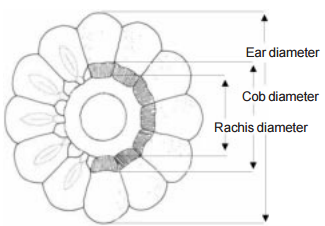 What is the average number of ears, which have well developed kernels, present per plant? 		____________What is the average number of kernel rows on the top ear of the stalks?				____________(count the number of kernels around the diameter of the cob) 		What is the average number of nodes (where leaves, ears and stems connect) on the primary stalk including the peduncle node (node that supports the flower cluster	)?	____________How much lodging (bending or flattening) has occurred in the field which can be attributed to root failure, i.e. the cause of the lodging is not the result of stalk damage?None         Few         Some           Half         Many         MostHow much lodging, caused by stalk failure, has occurred in the field?None         Few         Some           Half         Many         MostWhat is the overall quality of the husk cover?	Poor		Intermediate		GoodHow much damage has been caused by ear rot or insects?	None		Little		SeverePlease describe the kernel row arrangement using the uppermost ear?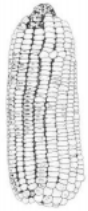 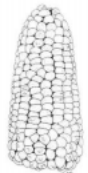 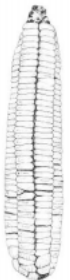 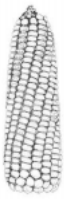 	  Regular		     Irregular		Straight			 SpiralSeedsWhat is the colour of the kernels? 	White			Yellow			Purple			Mixed			Brown			Orange			Spotted/Streaked	White cap	Red			Other _____________What is the shape of the upper surface of the kernel?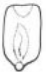 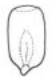 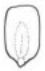 Shrunken		Indented		Level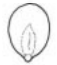 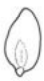 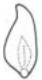 Rounded			Pointed			Strongly pointedWhat is the kernel type of this corn post-harvest?	Floury			Semi-floury		Dent			Semi-dent	Semi-flint		Flint			Pop			Sweet	Opaque			WaxyWhat is the total weight of seeds harvested from planted population? 		________gDiseaseAre there any signs of disease on the plants or fruit? (if so please take a picture and include a brief description)	Yes (picture)		No_____________________________________________________________________________________________________________________________________________________________________________________________________________________Based on your knowledge and growing experience please rate this variety on the following characteristics on a scale from 1-5 (1 being very poor, 5 being excellent) Productivity (how much/often did plants produce fruits):	1	2	3	4	5Uniformity of fruit ripening (across entire plot):		1	2	3	4	5Flavour:							1	2	3	4	5Disease resistance:						1	2	3	4	5Uniformity of fruit size:						1	2	3	4	5Uniformity of fruit shape:					1	2	3	4	5Suitability for your location/climate:				1	2	3	4	5General customer appeal:					1	2	3	4	5Efficiency of harvesting: 					1	2	3	4	5Ease of transport/storage:					1	2	3	4	5Would you want to grow this variety again? 		Yes		NoPlease list any pros/cons related to growing this variety.	      	Pros								    Cons________________________________			__________________________________________________________________			__________________________________________________________________			__________________________________________________________________			__________________________________________________________________			__________________________________Measurement ChartPlease write any notes or special observations that you would like to mention.  Thank you for your help!Height at Milk Stage# Leaves above earHeight at MaturityEar Diameter# Ears# Kernel rows# of Nodes12345678910